Langdon Primary School Planning Book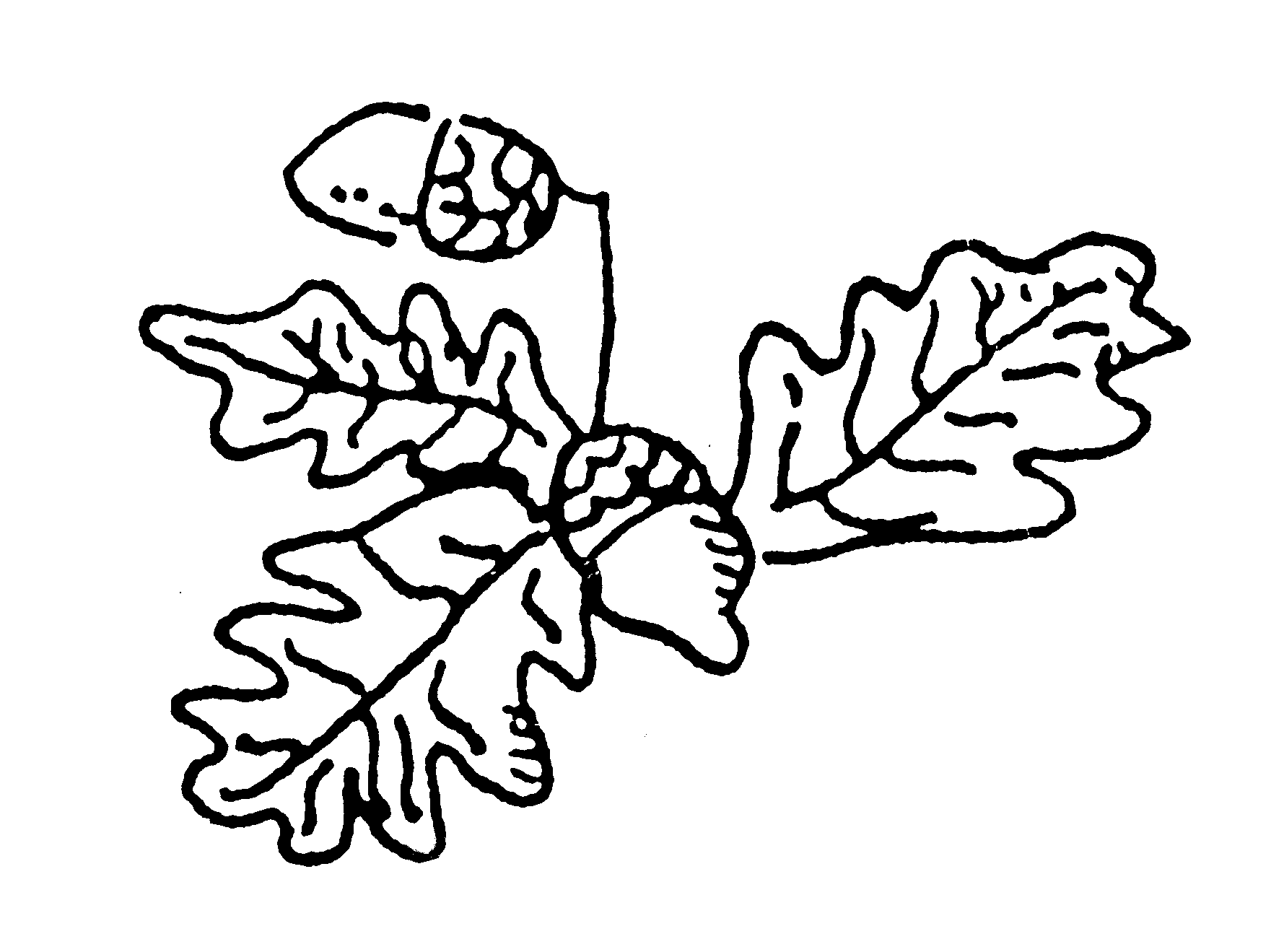 Long Term Plan: Year 1 and 2 B Term 1												        (2017-2018)Term 1Theme/Topic: OurselvesTheme/Topic: OurselvesTheme/Topic: OurselvesTheme/Topic: OurselvesTheme/Topic: OurselvesTheme/Topic: OurselvesTheme/Topic: OurselvesPredominant subject: ScienceOther subjects: Geography, D&T, historyPredominant subject: ScienceOther subjects: Geography, D&T, historyPredominant subject: ScienceOther subjects: Geography, D&T, historyPredominant subject: ScienceOther subjects: Geography, D&T, historyPredominant subject: ScienceOther subjects: Geography, D&T, historyPredominant subject: ScienceOther subjects: Geography, D&T, historyPredominant subject: ScienceOther subjects: Geography, D&T, historyProgramme of StudyKnowledgeSkillsUnderstandingPossible ActivitiesLocal PerspectivesVisits and VisitorsMathematicsEnglishSpeakingReadingWritingTo develop positive attitudes towards, and stamina for, writing.To write simple sentences from memory.To sequence sentences to form narratives. To write for different purposesFacts about Kandinsky’s lifeFeatures of writing lists and instructionsInstructions – how to make body with moving partsLists/recipe- friendshipLabellingScienceTo identify, name and draw basic parts of human body.To know about the senses.Names of body partsObservationlabellingDraw and label bodiesMake bodies with moving partsSound walkArt and DesignTo use a range of materials creatively to design and make products.To use painting and sculpture to develop ideasColour mixingSelf portraitsComputingDesign and TechnologyTo design a productTo use a range of tools and equipment.Generate ideasProduce a design- communicate through drawingsCutting, shaping, joining, finishingEvaluating and improvingMake models with moving partsGeographyTo use maps and atlases.Drawing a mapObservational skillsMake maps of sound walkHistoryTo learn about changes within living memory. To sequence events chronologicallyDraw members of their familyMusicTo use their voices expressively and creatively by singing songsWords to songsThe body songHeads, shoulders, Knees and ToesPhysical Education